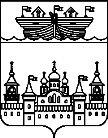 АДМИНИСТРАЦИЯ Р.П. ВОСКРЕСЕНСКОЕВОСКРЕСЕНСКОГО МУНИЦИПАЛЬНОГО РАЙОНАНИЖЕГОРОДСКОЙ ОБЛАСТИПОСТАНОВЛЕНИЕ20 сентября 2022 года 	№ 104Об обеспечении пожарной безопасности объектов и населённых пунктов р.п.Воскресенское Воскресенского муниципального района Нижегородской области в осенне-зимний период 2022-2023 годовВ соответствии с Федеральным законом от 21.12.1994 г. № 69-ФЗ «О пожарной безопасности», Федеральным законом от 06.10.2003 года № 131-ФЗ «Об общих принципах организации местного самоуправления в Российской Федерации»,  постановлением  Правительства Нижегородской области от 26.06.2008 г.№ 253 «О дополнительных мерах по обеспечению пожарной безопасности населенных пунктов и жилищного фонда на территории муниципальных образований Нижегородской области», постановлением администрации Воскресенского муниципального района  от 14.09.2022 г. № 772 «Об обеспечении пожарной безопасности объектов и населённых пунктов Воскресенского муниципального района Нижегородской области в осенне-зимний период 2022-2023 годов», Уставом р.п.Воскресенское, в целях предупреждения пожаров и гибели на них людей в жилищном фонде р.п.Воскресенское  в осенне-зимний период 2022-2023 годов»  администрация р.п.Воскресенское   Воскресенского муниципального района Нижегородской области постановляет:1.Утвердить план противопожарных мероприятий по подготовке объектов соцкультбыта, жилищного фонда и населённых пунктов к эксплуатации в осенне-зимний период 2022-2023 годов согласно приложения.2. Контроль за исполнением настоящего постановления оставляю за собой.И.о.главы администрации					Ю.Г.ПриваловаУтвержденопостановлением администрации р.п. Воскресенскоеот 20.09.2022 года № 104План противопожарных мероприятий на осенне-зимний период 2022 – 2023 годов№ Наименование мероприятийОтветственныеСроки исполнения1Подготовка нормативных правовых актов в области обеспечения пожарной безопасностиПривалова Ю.Г.В течение года2Организация противопожарной пропаганды и обучение населения мерам пожарной безопасности. Выдача памяток.Специалисты администрацииВ течение года3Вынесение вопросов по профилактике пожаров и обеспечения пожарной безопасности на сходы гражданПривалова Ю.Г.Кордюков А.В.Постнова А.А.Инспектор ОНД (по согласованию)Апрель, май, сентябрь, октябрь4Проведение работы по поддержанию боеготовности техники муниципальной пожарной охраныПривалова Ю.Г.Кордюков А.В.В течение года5Проведение обследования жилья граждан в рамках профилактической операции «Жилище»Депутаты, Отдел МВД по Воскресенскому району (по согласованию)Инспектор ОНД (по согласованию)В течение года6Выявление и посещение неблагополучных семей, престарелых одиноко проживающих граждан, многодетных семей (проверка состояния печного отопления и электрооборудования)Депутаты ,Отдел МВД по Воскресенскому району (по согласованию),  специалисты администрацииВ течение года7Организация своевременной очистки дорог и подъездов к объектам, жилым домам и источникам противопожарного водоснабженияПодрядные дорожные организацииНоябрь – март8Устройство на водоемах незамерзающих прорубей для целей наружного пожаротушенияКордюков А.В.Ноябрь-март9Содержание в технически исправном состоянии пожарной автомашины (поддержание необходимого количества ГСМ)Кордюков А.В.В течение года10Соблюдение правил пожарной безопасности в  котельной в Калинихинском СДКМартынова С.В.Инспектор ОНД (по согласованию)В течение года11Заключение договоров на зимнее содержание дорогШаханова Т.А.В течение года12Содержание в рабочем состоянии уличного освещения (своевременная замена перегоревших ламп на энергосберегающие)Гурылев А.В.В течение года13Провести проверку состояния путей эвакуации, электрооборудования, наличие и исправности первичных мер пожаротушения в здании администрации р.п.Воскресенское и  Калинихинском СДКПривалова Ю.Г.Мартынова С.В.Инспектор ОНД (по согласованию)Ноябрь14Для населенных пунктов, подверженных угрозе лесоторфяных пожаров, пожаров в массивах сухой растительности, до наступления зимнего периода выполнить мероприятия по созданию (обновлению) защитных противопожарных минерализованных полос, удалению (сбору) сухой растительности и другие мероприятия, предупреждающие распространение огня при природных пожарах.Привалова Ю.Г.Апрель, ноябрь